Economic Empowerment: Jobs! Jobs! Jobs!	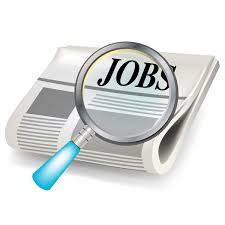 With a partner, complete the following questions.Research!1. State the names of four different locations (place names) that you see in the ads.  For each of the different places mentioned, determine which province / territory you’d find each place.2. State the names (titles) of four different jobs mentioned within the ads.3. Some ads mention a wage while others mention a salary.  What’s the difference between a wage and a salary.  Google it!4. Some ads mention ‘benefits’ and ‘allowances’.  Explain what these terms mean.  5. Provide a specific example of a benefit or allowance.Create!Using an app or software of your choice, create a classified with visuals that support the ad.  You may use one of the original ads presented or you may find your own ad.  Regardless of your choice, you must include the ad.  If you choose your own ad, it must have multiple and different elements that can be represented.Examples of differing elements within the ad would include location, wage / salary, benefits, experience, qualifications, education…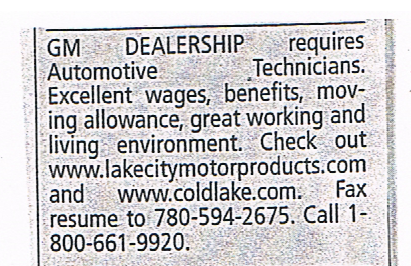 